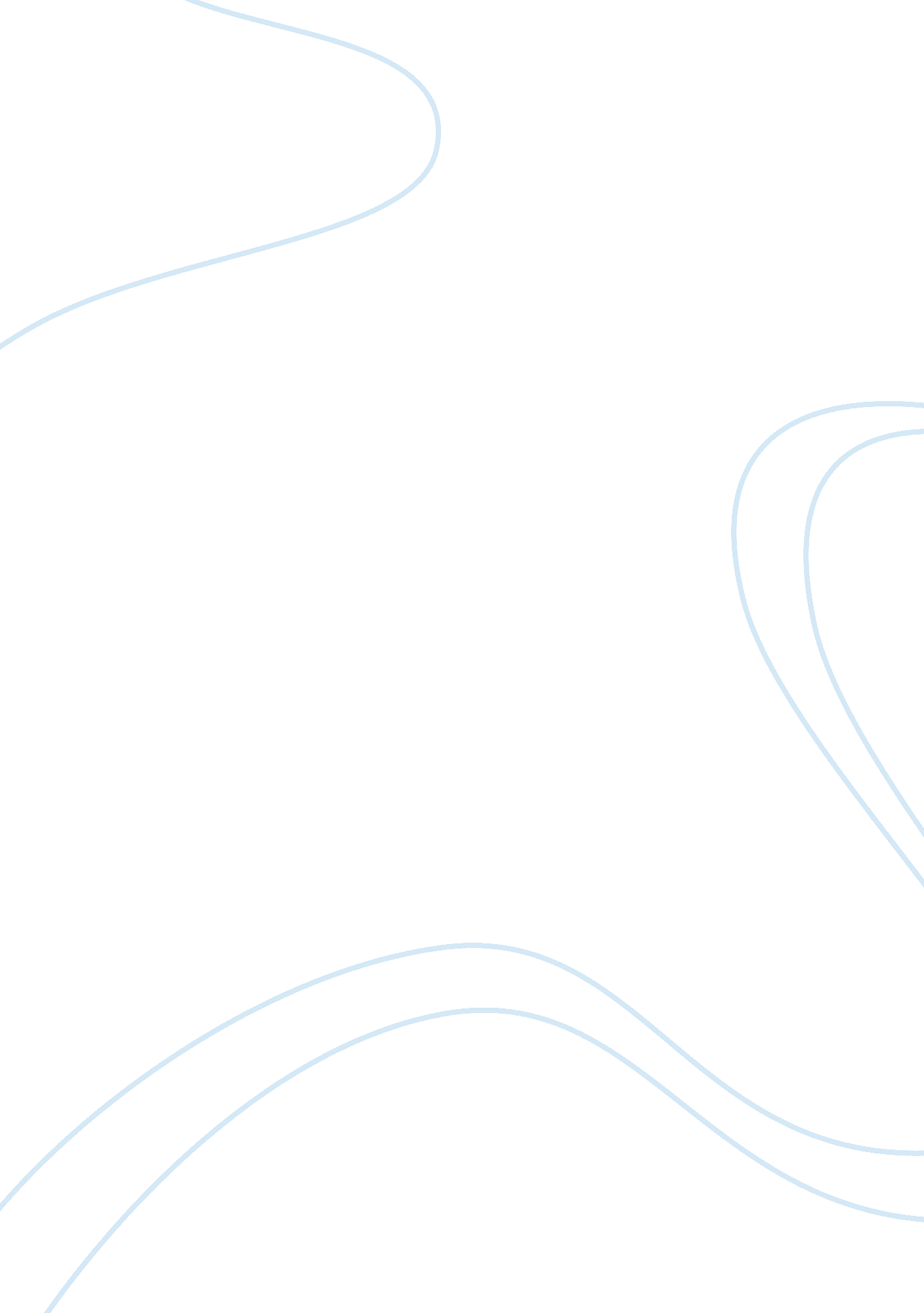 Defining bullying analysing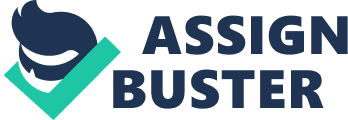 Strong-arming in schools continues to be a job faced by educational establishments today. It corresponds to the ability of both pupils and pedagogues to utilize their power and capacity to intimidate and hale others to follow their desires. Such worlds so present negative effects non merely to the pupil but besides to the overall capacity of the establishment to ease chances for larning and growing. By seeking to place the corresponding impact and hazards associated with intimidation. stakeholders in the kingdom of instruction can supply inputs and new schemes that can assist advance alteration and pursue effectual schoolroom direction. Specifying Strong-arming Analyzing the definition of intimidation. it is so important to find its chief range and intent. Here. it can be seen that utilizing aggression. coercion. and force are oftentimes the subjects used by persons to make state of affairss of bullying or torture. Under these specific fortunes. assorted grounds can be attributed to why people engage in strong-arming behavior. Some bookmans argue on the evidences of fulfilling the demand for control or power while some are merely reacting to the environment they see ( Banks. 1997 ) . Due to this. it is so important to understand these grounds more efficaciously to better place policies and elements related towards alteration. Similarly. the thought of strong-arming besides emanates from how one exercises influence and power over the other. Given that pupils who engage in such actions arguably have equal power than any other pupil in campus. the issue so here is their ability to mistreat it due to specific fortunes. To lucubrate further. “ individuals differ in the power they can exert over others and kids need to larn non to mistreat that power” ( Rigby. 2003. P. 6 ) . However. one must non seek to aline strong-arming with struggle between parties. This is because the thought here is that in strong-arming one exercises/has power over the other piece in struggle both parties every bit portion an issue to reason about. It is through such interaction procedure that the playing field is levelled and hence should non be mistaken for strong-arming. In kernel. intimidation does go on when pupils resort to misapply of their power. control. and influence towards others. Persons commit to such actions because they believe they can while victims continue to be subjected to strong-arming because they continue to yield to it ( Findely. 2006 ) . After looking at the definition of intimidation. it is now important to place specific ways on how such behavior is carried out. Specifically. the chief aim of any strong-arming behavior is to hold a specific mark where persons can use power and control over others. These actions can go around from verbal maltreatment towards physical force in little and frequent doses ( Smith. 1999 ) . Given the multiple ways that people can prosecute utilizing verbal and physical intimidation. it becomes instead hard for pedagogues and school decision makers to indicate these issues consequently unless pupils study such state of affairss. What Australian Statisticss Say Using the elements of strong-arming in the educational system of Australia. it can be seen that considerable attending must be made to bridge spreads and develop schemes for alteration. In peculiar. several surveies have noted the prevalence of the behavior every bit early as preschool and go on to turn as the pupil progresses in his/her academic life. In peculiar. Rigby ( 2003 ) asserts that “ assessing how frequently it happens is non easy. but research in Australia based on children’s studies suggests that about one kid is bullied in one manner or at least weekly” ( p. 6 ) . Similarly. statistics have besides shown that both male childs and misss do prosecute in strong-arming but illustrated utilizing different agencies. For male childs. they are most likely to perpetrate physical actions and verbal maltreatment. On the other manus. misss tend to be more indirect and concentrate on banishing or excepting the person from the remainder of the group ( Smith. 1999 ) . This incidence greatly shows how each pupil is vulnerable to such menaces and what different school decision makers in Australia should concentrate on. By seeking to indicate out and specify the criterions for appropriate behavior. so the job of intimidation might be lessened. Identifying Reasons Looking closely at specific at the grounds why people engage into strong-arming behavior. it can be seen that there are specific tendencies that illustrate behavioral and psychological conditions which hamper their ability to efficaciously react harmonizing to school criterions. On the behavioral position. different surveies have argued that the chief accelerator for pupils to pattern intimidation is their early exposure towards force. They see their places and environment they live as the norm and criterion on how they should move and react to others ( Findley. 2006 ) . Related to this procedure is the mode that pedagogues showcase the blustery action themselves. Here. the pattern of instructor force emanates. either straight or indirectly. creates a mentality for pupils that the actions committed are valid ( Riley. Lewis. and Brew. 2009 ) . Through this. pedagogues besides serve as accelerator in spread outing strong-arming due to their ability to influence and showcase a world where one acquire what he/she wants provided that they coerce or overpower others to follow. On the other manus. there are besides surveies that tend to set up a psychological analysis of how blustery behavior occurs. Specifically. it tries to reason how some kids may hold been enduring from conditions such as depression. ADD. or ADHD and brings about violent behavior towards other people ( Ribgy. 2003 ) . These kineticss in bend hinder the ability of a pupil to to the full use their abilities and happen it fearful to prosecute in schoolroom activities. Impact among bullied pupils Measuring the impact of strong-arming among pupils who have been subjected to it. it can be seen that these actions impede their ability to turn. In peculiar. pupils who have been subjected to such uninterrupted behaviors frequently lose the ability and involvement to analyze in schools ( Banks. 1997 ) . They see the location as menace and limit their ability to set up better agencies to coexist with their equals. In kernel. this is one signifier of torment that degrades the value of the person and alienates them from take parting in the educational enterprise and socialisation ( Findley. 2006 ) . Looking closely at the specific effects of strong-arming. it can be seen that they revolve around the emotional every bit good as societal degrees. Particularly. pupils who been subjected to such harassment frequently lose their self-esteem and ability to insulate themselves from people at school ( Smith. 1999 ) . Since intimidation may in bend correspond to a Domino consequence. the loss of self-esteem can take towards the pupil feeling depressed and lonely. This in bend can ensue towards holding limited motive to travel to school or engage in frequent absences ( Findley. 2006 ) . These elements are merely illustrations of the short term effects of strong-arming. On the other manus. intimidation can besides bring on negative effects in the long tally. Here. an individual’s feeling of dignity would be low and would ensue to accepting insufficiency as reply to this job. Likewise. one would go on to insulate and experience powerless as they continue to step their professional life. In add-on. depression and psychological jobs may besides be present among pupils who have been bullied. More frequently than non. pupils who have been subjected to strong-arming behaviors have jobs managing issues as they move towards their grownup life ( Rigby. 2003 ) . Impact among those who Bully Analyzing the impact of those who bully others. it can be seen that their actions correspond to the creative activity of uncertainness and insecurity within the school evidences. This particularly applies for pupils who have non been subjected to such Acts of the Apostless. Here. they feel that they can go exploited and create fright in the procedure ( Rigby. 2003 ) . These waies in bend serve to set up a bully’s ability to command the environment he/she is in. Another impact relevant consequence of strong-arming revolves around making chances for more toughs and continued riotous behavior. Given the thought that pupils do non state instructors and decision makers of what is traveling on in school. pupils feel they are powerful and can command the people around them. This so gives them the luxury to prevail in mistreating their power and likewise create chances to besides act upon others every bit good. With this environment. toughs are given the purchase to exert what they want with limited possibility of being penalized or subjected to disciplinary steps. In the long tally. toughs besides are a job for society if non addressed suitably. Here. they can perpetrate offense and restrict their ability to prosecute in long term positive relationships towards other people. The menace so of condemnable strong belief alongside the development of specific jobs on managing struggle issues with others are merely some of the jobs that toughs can see in the hereafter. Identifying Potential Risks of Bullying Student/Individual In finding the hazards of strong-arming among pupils. it is of import to observe that since they are the 1s who either engage in such behavior or receivers of it. pupils are the most prone to see the hurdle of reacting and alining their behavior to last such. That is why different effects. both emotionally and socially. can be seen among pupils and generates jobs as it so relates with other possible hazards such as academic accomplishment. instructors. and parents. Given the kineticss related to this attack. it is so indispensable to redefine plans that are focused on both victims of intimidation and those who commit such Acts of the Apostless. Academic Achievement Bullying besides poses a hazard in a student’s academic accomplishment. This remains to be seen particularly among pupils who have been capable to uninterrupted intimidation and resulted to miss of motive to travel to school or partake in activities. Since some of these countries are of import variables to acquire a good grade. academic accomplishment is comprised and sacrificed ( Rigby. 2003 ) . In peculiar. the ability to run into these criterions becomes onerous for pupils because they had to put the balance of accommodating to toughs and the emphasis related to carry throughing the demands of their topics. Likewise. academic accomplishment is besides at hazard for toughs besides because it gives them the purchase to mistreat their power and addition chances to hale people to follow their lead. Given that toughs have this ability. they can so inquire others to make their assignment and submit specific undertakings or otherwise be beaten up. This so defeats the intent of the educational procedure as toughs don’t learn anything and the majority of the work load is provided to bullied pupils. Overall. strong-arming becomes a hazard for academic accomplishment because it hinders pupils the ability to concentrate on their surveies. Though the socialisation procedure besides is a important principle in one’s academic life. the case of strong-arming complicates the job and leaves pupils the capacity to equilibrate each of these undertakings harmonizing to how they see it fit. Such reactions in bend bound pupils to make their full potency and halter their abilities to use their accomplishments in academic activities ( Smith. 1999 ) . Parents and Intervention Parental intercession is besides another hazard that strong-arming creates. Under this procedure. parents are frequently clueless of what is go oning to their kids. Expecting that they do good in school. it can stain a child’s relationship with their parents particularly if a pupil tells their parent’s they don’t want to travel to school any longer or learns from their instructors that their kid frequently absents. The basic premise here is that since parents can exert control. strong-arming shackles effectual communicating among parents because pupils feel that this can merely decline the issue they’re confronting. Here. Banks ( 1997 ) point out. “ students feel that grownup intercession is infrequent and uneffective. and that stating grownups will merely convey more torment from bullies” ( p. 1 ) . Likewise. if blustery transpires within a student-teacher relationship. so it is besides another hard facet for pupils to equilibrate. Leting their parents to step in would merely ensue towards pedagogues seting the incrimination on pupils or go intimidated further in category. The aspect so of specifying misbehaviour and what is the boundary between the procedure of ‘ disciplining’ and strong-arming becomes an issue to see ( Lewis. Romi. Katz. and Qui. 2008 ) . Similarly. since pupils find it hard to set up and find these boundaries consequently. they are frequently left yielding to bullying. coercion or at times reprimand that crosses the line of how subject should be provided. Indeed. it has ever been the involvements of parents to see to it that their kid gets the most out of school. However. strong-arming impedes these outlooks and at the same clip serves as a barrier for pupils to pass on to their parents efficaciously. By understanding the kineticss related to the function of the parents in this issue. better agencies for intercession can be made available for pupils to utilize ( Lewis. 2001 ) . Teachers and Administrators Last. the prevalence of strong-arming within schools besides becomes a hazard among pedagogues and decision makers because it illustrates their inability to command the issue. Since both histrions are valuable stakeholders in the care of an effectual acquisition environment among pupils. the increased incidence of strong-arming in schools makes them accountable to these children’s parents. Likewise. both pedagogues and decision makers need to recognize that their function encompasses the interiors of the schoolroom. They must see to it that the school environment is antiphonal to pupils necessitate and measure possible hazards and supplying solutions to these issues ( Lewis and McCann. 2009 ) . Using this principle in the kingdom of student-teacher relationship. intimidation besides poses a hazard among instructors and decision makers because the incidence of such behaviors violates their functions and duties within the schoolroom. Given that there are certain parametric quantities that pedagogues can utilize to train pupils. it must non traverse the line and bring on hints of bullying. coercive action. or physical force among pupils ( Lewis. Romi. Qui. Katz. 2005 ) . Sing this. intimidation makes a hard procedure to develop since set uping a proper means to train and countenance pupils for misbehavior would look to be compromised or construed in a different manner. Opening up Opportunities for Change Given the possible hazards and effects that intimidation does. it is so important to invent specific steps that can inculcate alterations and increase duty among histrions involved. Here. it takes into history the function of each stakeholder in the educational procedure and discoveries means to incorporate thoughts and inputs to bring forth a facilitative response to the issue. That is why alteration must non come from the educational sector entirely. instead it must seek to make out and let parents. pupils. and the community to acquire involved. The intent of this non chiefly revolves around restricting the happening of strong-arming in schoolrooms but besides generate an appropriate response on how to fix pupils to efficaciously react to democratic ideals and values ( Lewis. 1999 ) . Evaluation. Experience. and Education The first measure in set uping supplying alteration revolves around measuring the current school environment. Here. pedagogues and decision makers may necessitate to inquire whether or non strong-arming is rampant on campus or non. Here. it is of import to observe that the ability to use existent alteration in the procedure involves non ignoring the worlds that are go oning and merely seek out to cognize the truth ( Smith. 1999 ) . Through such mentality. decision makers can hold a clear image of what is go oning in the school environment and understand the kineticss related to how pupils interact and respond to the issue of strong-arming. The following phase involves garnering experiences from pupils and detecting what truly happened. Through this. decision makers can so recognize how rampant the state of affairs is and what possible schemes can be used to relieve the issue. Sing this. experiences affair in deciding the issue because it helps perceivers learn from it and derive specific penetrations on how to react consequently ( Findley. 2006 ) . Likewise. experiences besides highlight the defects and errors of the school in how they had addressed the strong-arming issue before. In kernel. these aspects can function as utile dogmas that decision makers can utilize to specify and be after out the following schemes to be used ( Banks. 1997 ) . The last portion revolves around instruction. Under this procedure. decision makers now provides specific inputs on what needs to be done and lays it out for pedagogues to use and utilize. Here. specific importance is given towards pass oning to stakeholders about the issue that is go oning. its gravitation. and how it is impacting pupils from faculty members to their personal life. This remains to be of import because this serves as the important principle in finding what actions need to be made and how different histrions would react in conformity to the issue of strong-arming. Similarly. instruction seeks to bridge inputs and policies together. This phase serves as the application stage where behavior is patterned harmonizing to the observations and inputs gained from experience. By synchronizing these inputs wholly. it helps make a dynamic procedure and farther the ability of advancing sustainable and long term growing ( Rigby. 2003 ) . Diversifying the Anti-Bullying Campaign Given the inputs gained from experience and observation. the following measure to turn to intimidation would be to make an Ant-Bullying run in schools. Here. it must imply a coaction of histrions involved in the educational procedure and set up specific norms and responses in turn toing specific instances. If an educational establishment already has peculiar regulations refering intimidation. it would be best to diversify options available. To diversify agencies that the range. application. and analysis of instances must come from different histrions. The intent of this is to enrich communicating forms among stakeholders and bring forth new inputs on how intimidation can be addressed within and outside the schoolroom ( Rigby. 2003 ) . The effort to diversify must besides seek to advance the facet of inclusion. This means that determination devising procedures must non come from the school disposal entirely. Rather. it must seek to include and present this rule to the community and parents. This is peculiarly relevant because it can showcase transcendency and capacity to aline specific policies and behavioral alterations harmonizing to the values and rules provided by the school ( Banks. 1997 ) . This so can go a good scheme for success because it merges common involvements wholly and justifies what inputs demand to be considered and applied. In kernel. variegation entails making a shared duty among histrions involved in the educational procedure. The ability to include parents and the community within the kineticss of alteration. it can make better responses among pupils. This procedure can besides function to complement an pedagogue and administrator’s increasing undertakings by supplying an assistive scheme related to execution of educational ends and aims ( Findley. 2006 ) . Opening Patterns for Communication Another important measure to turn to strong-arming revolves around the procedure of inculcating communicating among pupils. The thought here is to develop the ability to track down instances of intimidation and supplying appropriate disciplinary steps to perpetrators and protection amongst victims. Here. pedagogues. parents. and the community must work hand-in-hand to guarantee that appropriate agencies are created to open lines of communicating among pupils irrespective of the possibility of menaces from toughs ( Smith. 1999 ) . The value of communicating so is to assist determine the grade of strong-arming go oning in school and find what actions need to be made in order to carry through these directives. Strengthening Disciplinary and Protection Measures Alongside the development of openness in communicating forms. pedagogues and decision makers should besides lend their portion in supplying concrete and available agencies to exert disciplinary and assistive steps for strong-arming. The chief ground why many pupils don’t kick about this issue is the fright of revenge and the ability to mistrust how the overall procedure plant ( Banks. 1997 ) . Due to this. the capacity to beef up schemes and instruments related to the procedure subject can so actuate pupils to take portion in the enterprise to stand up against intimidation. At the same clip. inducement means for protection and guidance would besides complement the ability to restrict the happening of strong-arming. By supplying specific and goal-oriented schemes. pedagogues and decision makers can aline behaviour harmonizing to the demands of a pupil. Leting pupils to take portion in this enterprise besides justifies that the school disposal is committed in seting an terminal to strong-arming instead than merely seeking to command. Thus. redefining the regulations and ordinances to run into these demands can bring on positive results and carry out agencies to determine pupils for the better ( Lewis. 1999 ) . Reinforcing Accountability and Responsibility among Educators Given the thought that strong-arming can besides transpirate in a student-teacher relationship. it besides important to reenforce answerability and duty among pedagogues. Here. it revolves around easing the value of openness and professionalism of pattern. Under this procedure. specific regulations can be modified and changed to accommodate to the tendencies of twenty-first century instruction. By making this procedure. it can let pedagogues to go more antiphonal and turn to the increasing demands of pupils in the schoolroom. Arguing further on the demand to redefine regulations. it is besides important for decision makers to take into consideration specifying the boundaries of what the facet of ‘ discipline’ and strong-arming diverge. Since pedagogues can besides be subjected to emphasize. force per unit area. and emotional conditions that distracts them from accomplishing their intent. it is so indispensable to sketch specific schemes that can assist manage misbehaviour and happenings of strong-arming inside the schoolroom. By redefining and alining these rules with regard to educational norms and the demands of pedagogues. the thought of reenforcing subject and countenances would go constructive and bring on better agencies for turn toing pupil behavior ( Lewis. Romi. Qui. and Katz. 2005 ) . In kernel. the increasing functions and duties sometimes limit the pedagogue to map to his/her optimal capacity. By seeking to aline and make alterations in the manner pedagogues operate. it can assist bring on greater agencies for pedagogues to efficaciously ease schoolroom direction and diversify chances to turn to intimidation. Decision To reason. intimidation is a immense issue in schoolroom direction that pedagogues and other relevant stakeholders need to see. This is because it takes into history the ability of both pedagogue and pupil to utilize their power and place to advance bullying and coercion to other people. Similarly. it creates negative effects on the tough and those bullied in footings of their ability to react to the environment. motive. to analyze. and other behavioral long term effects. Bullying besides creates hazards on different aspects determining acquisition and professional development among pedagogues. Given these challenges. it is so important to sketch policies for alteration. It is of import to observe that the ability to exceed in this type of environment inside and outside the schoolroom corresponds to the acknowledgment and redefinition of pupil behavior. At the same clip. it must besides seek to integrate openness in communicating and value inputs gained from experiences in the yesteryear. Basically. the footing for pull offing and forestalling strong-arming from go oning circumvents from the acknowledgment of each member’s function and alining these thoughts within policies and regulations. In the terminal. as the current educational system continues to undergo alterations that affects the function of pupils. pedagogues. decision makers. and other stakeholders. schoolroom direction issues such as strong-arming would ever be existing. The challenge so is to guarantee that appropriate mechanisms are in topographic point to turn to the state of affairs and efficaciously transport out forms to do appropriate alterations and theoretical accounts suited to run into the demands of today’s twenty-first century educational environment. List of References Banks. R ( 1997 ) . ‘ Bullying in Schools’ . ERIC Digest. viewed 29 Jul. 2010. hypertext transfer protocol: //www. ericdigests. org/1997-4/bullying. htm Findley. I ( 2006 ) Shared Duty: Beating Bullying in Australian Schools. Australian Council for Educational Research. Australia. Lewis. P ( 1999 ) . ‘ Preparing pupils for democratic citizenship: Codes of behavior in Victoria’s ‘ Schools of the Future’’ . Educational Research and Evaluation. vol. 5 no. 1. pp. 41-61 Lewis. R ( 2001 ) . ‘ Student Responsibility and Classroom Discipline: The Students View’ . Teaching and Teacher Education. vol. 17 no. 1. pp 307-319 Lewis. R and McCann. Tricia ( 2009 ) . ‘ Teaching “ At Risk” Students: Meeting Their Needs’ . International Handbook of Research on Teachers and Teaching. LJ Saha and AG Dworkin ( explosive detection systems ) . Springer Science + Business Media LLC. US Lewis. R. Romi. S. Katz. Y. and Qui. Ten ( 2008 ) ‘ Student’ reaction to classroom subject in Australia. Israel. and China. Teaching and Teacher Education. vol. 24 no. 1. pp. 715-724 Lewis. R. Romi. S. Qui. X. and Katz. YJ ( 2005 ) . ‘ Teachers’ schoolroom subject and pupil misbehaviour in Australia. China and Israel’ Teaching and Teacher Education. vol. 21 no. 1. pp. 729-741 Rigby. K ( 2003 ) . Bullying among immature kids: a usher for instructors and callings. Commonwealth of Australia. viewed 29 Jul 2010. hypertext transfer protocol: //www. silver. gov. au/agd/WWW/rwpattach. nsf/VAP/ ( 1E76C1D5D1A37992F0B0C1C4DB87942E ) ~Bullying+Teachers. pdf/ $ file/Bullying+Teachers. pdf Riley. P. Lewis. R. and Brew. C ( 2009 ) . ‘ Why did you make that? Teachers explain the usage of illegal aggression in the schoolroom. Teaching and Teacher Education. pp. 1-8 Smith. PK ( 1999 ) The nature of school intimidation: a cross-national position. Routledege. United states 